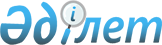 Түпқараған аудандық мәслихатының 2017 жылғы 30 қарашадағы № 14/115 "Түпқараған аудандық мәслихатының 2016 жылғы 21 қазандағы № 6/46 "Отбасының (азаматтардың) белсенділігін арттыру үшін "Өрлеу" жобасы бойынша шартты ақшалай көмек көрсетудің тәртібін және мөлшерін айқындау Қағидасы туралы" шешіміне өзгерістер енгізу туралы" шешімінің күші жойылды деп тану туралыМаңғыстау облысы Түпқараған аудандық мәслихатының 2018 жылғы 18 мамырдағы № 20/169 шешімі. Маңғыстау облысы Әділет департаментінде 2018 жылғы 12 маусымда № 3637 болып тіркелді
      Қазақстан Республикасының 2016 жылғы 6 сәуірдегі "Құқықтық актілер туралы" Заңының 27 бабының 2 тармағына сәйкес, Түпқараған аудандық мәслихаты ШЕШІМ ҚАБЫЛДАДЫ:
      1. Түпқараған аудандық мәслихатының 2017 жылғы 30 қарашадағы № 14/115 "Түпқараған аудандық мәслихатының 2016 жылғы 21 қазандағы № 6/46 "Отбасының (азаматтардың) белсенділігін арттыру үшін "Өрлеу" жобасы бойынша шартты ақшалай көмек көрсетудің тәртібін және мөлшерін айқындау Қағидасы туралы" шешіміне өзгерістер енгізу туралы" шешімінің (нормативтік құқықтық актілерді мемлекеттік тіркеу Тізілімінде № 3483 болып тіркелген, 2017 жылғы 26 желтоқсанда Қазақстан Республикасы нормативтік құқықтық актілерінің эталондық бақылау банкінде жарияланған) күші жойылды деп танылсын.
      2. "Түпқараған аудандық мәслихатының аппараты" мемлекеттік мекемесі осы шешімнің әділет органдарында мемлекеттік тіркелуін, оның Қазақстан Республикасы нормативтік құқықтық актілерінің эталондық бақылау банкінде және бұқаралық ақпарат құралдарында ресми жариялануын қамтамасыз етсін.
      3. Осы шешімнің орындалуын бақылау Түпқараған аудандық мәслихатының әлеуметтік мәселелер жөніндегі тұрақты комиссиясына (комиссия төрағасы А.Беришбаева) жүктелсін.
      4. Осы шешім әділет органдарында мемлекеттік тіркелген күннен бастап күшіне енеді және ол алғашқы ресми жарияланған күнінен кейін күнтізбелік он күн өткен соң қолданысқа енгізіледі.
      "КЕЛІСІЛДІ"
      "Түпқараған аудандық жұмыспен қамту,
      әлеуметтік бағдарламалар және азаматтық
      хал актілерін тіркеу бөлімі" мемлекеттік
      мекемесінің басшысы
      Г.Беришбаева
      18 мамыр 2018 жыл
      "КЕЛІСІЛДІ"
      "Түпқараған аудандық экономика
      және қаржы бөлімі" мемлекеттік
      мекемесінің басшысының міндетін
      атқарушы
      А.Исатаева
      18 мамыр 2018 жыл
					© 2012. Қазақстан Республикасы Әділет министрлігінің «Қазақстан Республикасының Заңнама және құқықтық ақпарат институты» ШЖҚ РМК
				
      Сессия төрағасы 

Д.Садыков

      Аудандық мәслихат хатшысы 

А.Досанова
